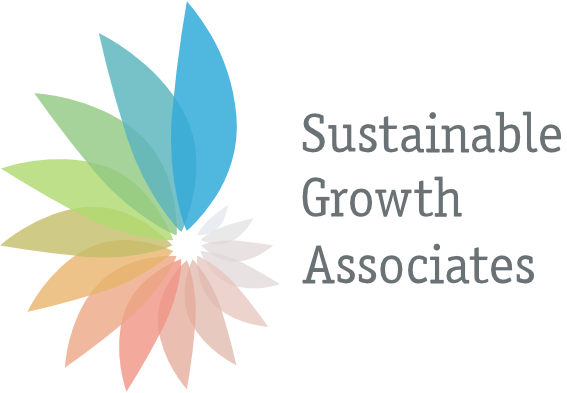 BRAND GUIDELINESWhat are these guidelines for?They shall help us to ensure that the way we present our brand is always professional, consistent, distinctive and, of course, sustainable! INTRODUCTIONThe SGA brandThe brand consists of two strong independent but related components: the brand icon and the brand name. The relative size and positions of the brand name in relation to the brand icon are fixed and must not be altered.  Resizing the brand Care should be taken when resizing the brand in Word to keep the proportions of the dimensions the same. Rather than dragging the corners, please click on the image – Format – Format picture – choose the “size” tab, ensure “Lock aspect ratio” is checked and then change either the height or width and press “OK” when finished. BRAND COLORSColor GuidelinesThe brand logo is to be used on white or light backgrounds preferably. The words “Sustainable Growth Associates” always appear in grey and the font is Calibri in color RGB (106 | 114 | 117) o CMYK (60 | 47 | 46 | 13)The leaf’s color of every logo appears in a degraded transparency.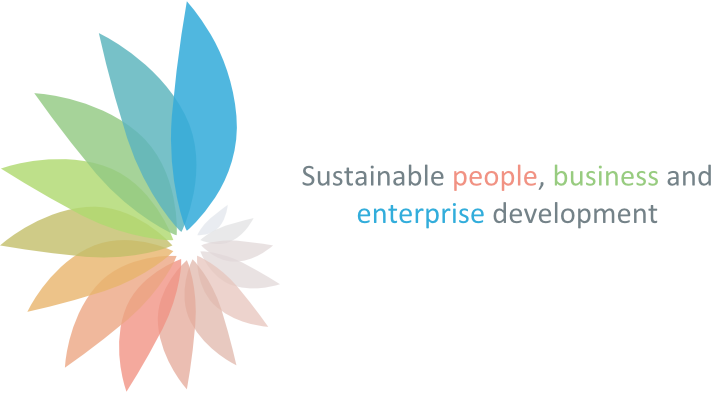 LOGO SIZING Standard sizing The measurement of the logo is always specified across its full horizontal width. There are two size versions, “Standard” and “Micro”. The “Micro” version is always used below 30mm width and each of the size versions has been specially drawn and neither is interchangeable with the other.Micro sizingOn occasion, the “Micro” version may be the right choice for challenging production processes where you are unable to reproduce the “Standard” version with the desired legibility. If this is the case, proofing stages will help to determine the most suitable version for optimum reproduction of the brand mark.LOGO APPEARANCESThe SGA brand is defined by two visually connected appearances. Resizing of every different style is regulated as mentioned under “LOGO SIZING”. Each of the size versions has been specially designed and neither is interchangeable with the other.EXCLUSION AREAMinimum exclusion areaThe brand logo is always surrounded by a minimum clear space area which must remain free from other elements (type and graphics). The minimum clear space area is equal to a quarter of the height of the brand logo. The clear space area is proportional at all sizes of the brand logo.LOGO COMBINATIONSThe SGA brand logo might be surrounded by other company logos (e.g., logo pool). The minimum clear space area is equal to half of the height of the brand logo in any direction. The cleared area is proportional at all sizes of the brand logo.LOGO AND BACKGROUNDSOn occasion it might be necessary to edit the image that we are using as a background. The logo must be placed in a lighter background to have contrast, hence, we can use a filter or increase light in the background picture to ensure the relevance of the SGA logo.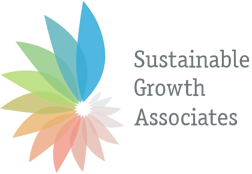 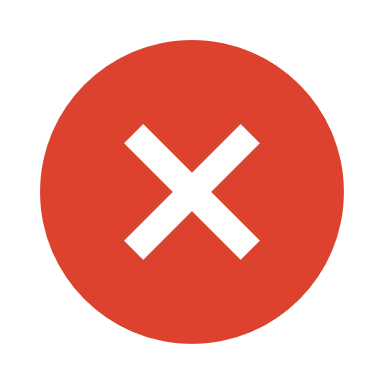 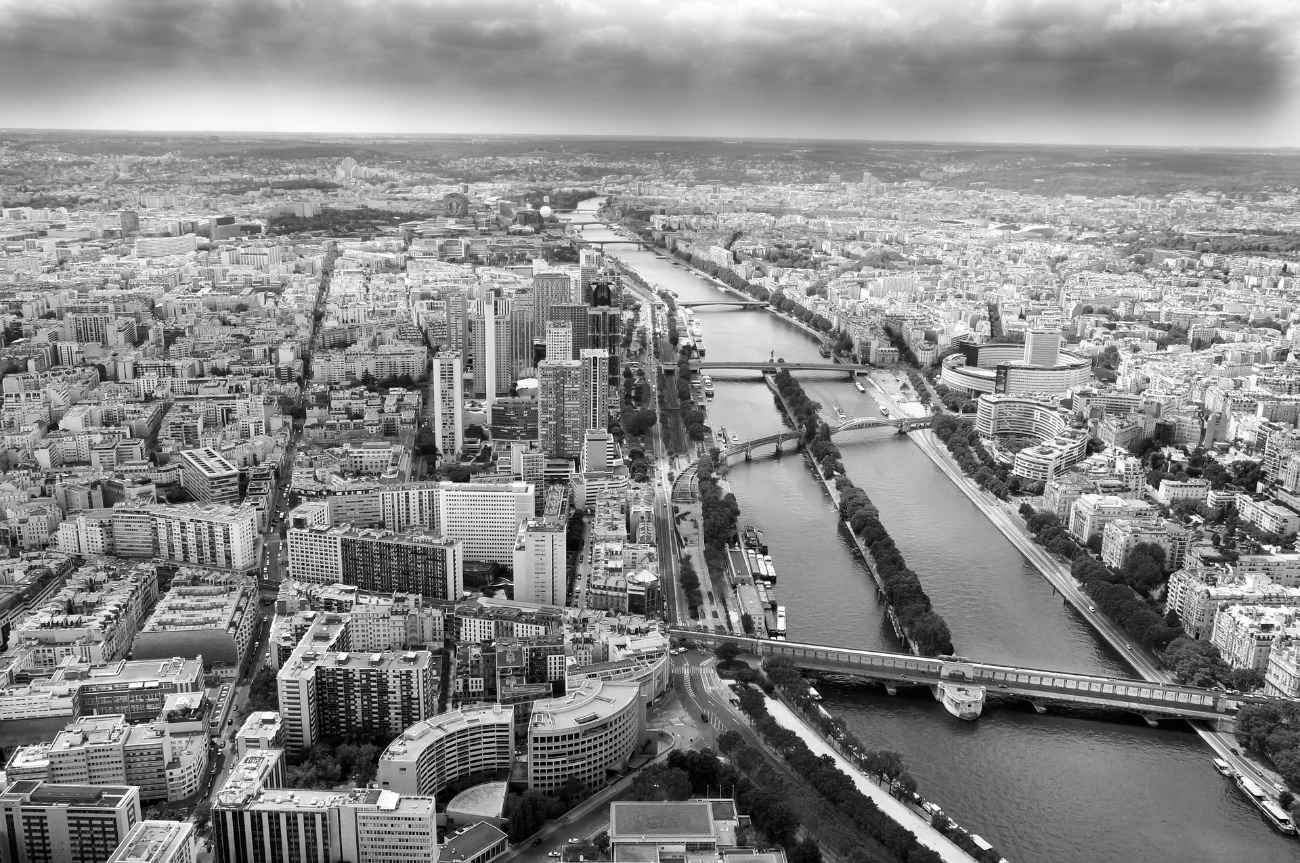 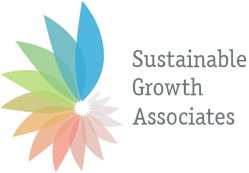 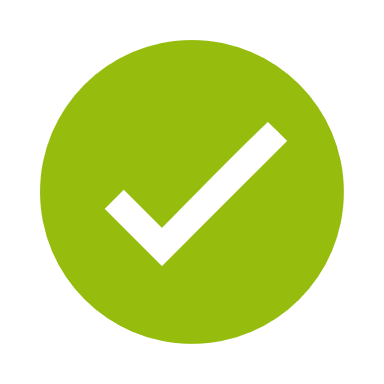 LOGO RESTRICTIONSMaintaining the brand value Whenever and wherever people contact SGA a clear brand appearance should be maintained. For maximum impact, our communications should convey what makes the brand unique. The following regulations are valid for all appearances mentioned under “LOGO APPEARANCES”. What not to do? Scale unproportionally Twist or turn Colorize Squeeze or stretch Displace or rearrange Lower opacity or multiply Place on color Wrap or distort Apply effectsPRESENTATION GUIDELINESEvery Power Point presentation of the brand must follow key design guidelines that are regulated in detail in the power point master. Key rules are explained here below in this document.FontSGA font for Power Point presentations is always Calibri and is used as follows:Cover and title slidesEvery Power Point presentation should start with a cover slide. The cover slide shows our logo and the logos of our two partners. The title slide should contain the key information relevant for the presentation.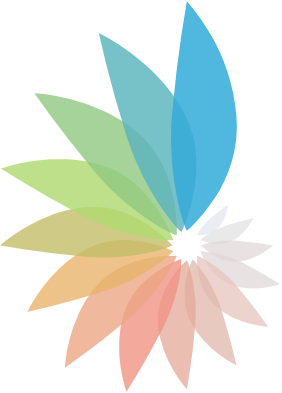 Margin and spaceThe master slide has already the distribution of the space as follow (to show the whole slide, the size of the font was reduced):DOCUMENT GUIDELINESEvery official document of the brand must follow certain restrictions such as font, margin, paper size, and color. The last one depends on the topic of the document (people, business, enterprise, and platinum) which is explained in the “BRAND COLOR” chapter.FontSGA font for documents is always Calibri and is used as follow:Margins and spaceThe paper size is A4 and the margins are as follow: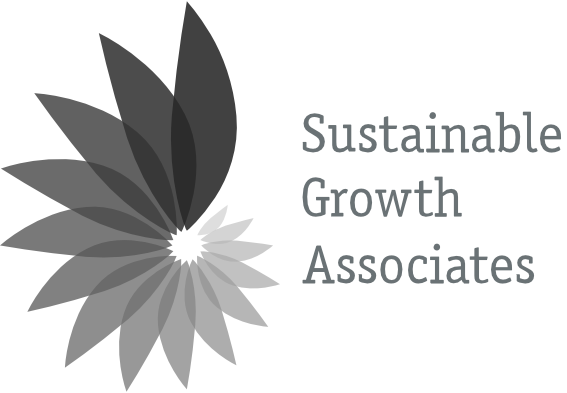 The colored logo is the SGA standard logo and is to be used primarily.The black and white logo should be used whenever the colored logo cannot be used due to optical or technical reasons.The SGA logo with slogan “Sustainable people, business and enterprise development” can be used as second logo. This means it should only be used in addition to the main logo and only if the space available allows for the logo and the slogan to be read properly. Example: the logo can be used at the end of a presentation when the main logo is used at the start or throughout the presentation.The SGA logo with slogan “Sustainable people, business and enterprise development” can be used as second logo. This means it should only be used in addition to the main logo and only if the space available allows for the logo and the slogan to be read properly. Example: the logo can be used at the end of a presentation when the main logo is used at the start or throughout the presentation.#37A8DB#74B6BE#93BE99#B1C971#C3BF76#D2B57E#DDA682#E59786#E5AB9B#E1B9AD#E1C6BE#E1D2CD#E2D8D9#E1E2E3#E2E6EC#37A8DB#74B6BE#93BE99#B1C971#C3BF76#D2B57E#DDA682#E59786#E5AB9B#E1B9AD#E1C6BE#E1D2CD#E2D8D9#E1E2E3#E2E6ECRGB55   | 173 | 21994   |182  | 190147 | 202 | 132177 | 218 | 113195 | 191 | 106233 | 181 | 109236 | 166 | 130242 | 146 | 131229 | 171 | 155225 | 185 | 173225 | 185 | 173232 | 198 | 190226 | 216 | 217225 | 226 | 227226 | 230 | 236RGB55   | 173 | 21994   |182  | 190147 | 202 | 132177 | 218 | 113195 | 191 | 106233 | 181 | 109236 | 166 | 130242 | 146 | 131229 | 171 | 155225 | 185 | 173225 | 185 | 173232 | 198 | 190226 | 216 | 217225 | 226 | 227226 | 230 | 236RGB55   | 173 | 21994   |182  | 190147 | 202 | 132177 | 218 | 113195 | 191 | 106233 | 181 | 109236 | 166 | 130242 | 146 | 131229 | 171 | 155225 | 185 | 173225 | 185 | 173232 | 198 | 190226 | 216 | 217225 | 226 | 227226 | 230 | 236CMYK68 | 14 | 5   | 060 |   9 | 25 | 045 | 1   | 64 | 033 | 0   | 73 | 026 | 17 | 73 | 07   | 30 | 66 | 04   | 40 | 49 | 00   | 53 | 42 | 07   | 37 | 35 | 010 | 29 | 27 | 07   | 24 | 20 | 09   | 13 | 10 | 09   | 13 | 10 | 010 | 7   | 7   | 09   | 6   | 4   | 0CMYK68 | 14 | 5   | 060 |   9 | 25 | 045 | 1   | 64 | 033 | 0   | 73 | 026 | 17 | 73 | 07   | 30 | 66 | 04   | 40 | 49 | 00   | 53 | 42 | 07   | 37 | 35 | 010 | 29 | 27 | 07   | 24 | 20 | 09   | 13 | 10 | 09   | 13 | 10 | 010 | 7   | 7   | 09   | 6   | 4   | 0SGA Standard logoSGA Standard logo*Every leaf’s color has a different grey tone. This grey applies for the logotype.*Every leaf’s color has a different grey tone. This grey applies for the logotype.*Every leaf’s color has a different grey tone. This grey applies for the logotype.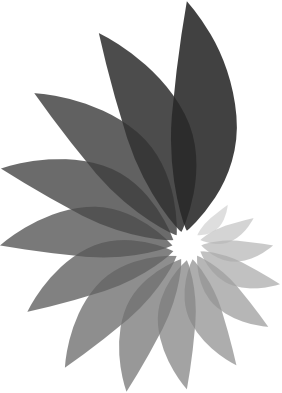 #363636#3E3E3E#484848#515151#5A5A5A#626262#6B6B6B#6B6B6B#7D7D7D#868686#8F8F8F#989898#A1A1A1#AAAAAA#B3B3B3#363636#3E3E3E#484848#515151#5A5A5A#626262#6B6B6B#6B6B6B#7D7D7D#868686#8F8F8F#989898#A1A1A1#AAAAAA#B3B3B3RGB40 | 40 | 4052 | 52 | 5264 | 64 | 6476 | 76 | 7688 | 88 | 88100 | 100 | 100112 | 112 | 112124 | 124 | 124136 | 136 | 136148 | 148 | 148160 | 160 | 160172 | 172 | 172184 | 184 | 184196 | 196 | 196210 | 210 | 210CMYK69 | 65 | 64 | 6868 | 63 | 63 | 5866 | 61 | 60 | 4764 | 58 | 58 | 3862 | 56 | 55 | 2959 | 52 | 52 | 2256 | 49 | 49 | 1552 | 45 | 45 | 948 | 44 | 44 | 944 | 37 | 38 | 239 | 33 | 33 | 033 | 27 | 28 | 028 | 23 | 24 | 022 | 18 | 19 | 016 | 13 | 13 | 0CMYK69 | 65 | 64 | 6868 | 63 | 63 | 5866 | 61 | 60 | 4764 | 58 | 58 | 3862 | 56 | 55 | 2959 | 52 | 52 | 2256 | 49 | 49 | 1552 | 45 | 45 | 948 | 44 | 44 | 944 | 37 | 38 | 239 | 33 | 33 | 033 | 27 | 28 | 028 | 23 | 24 | 022 | 18 | 19 | 016 | 13 | 13 | 0NO MAXIMUM SIZE RESTRICTIONNO MAXIMUM SIZE RESTRICTION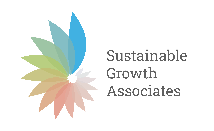 20 MM MINIMUM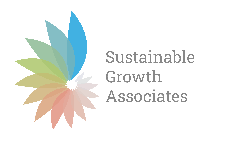 6 MM MINIMUMLOGO REGULAR BLOSSOMICON LOGOLOGO & CLAIMLOGO & CLAIMLOGOLOGO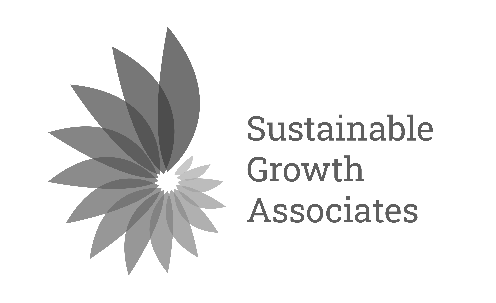 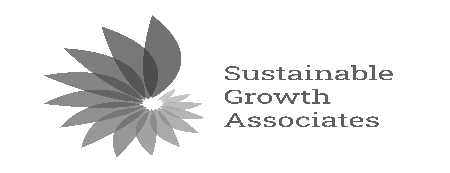 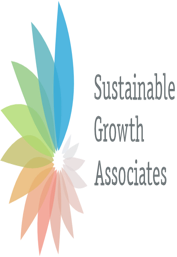 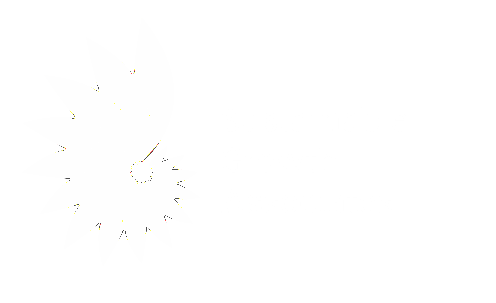 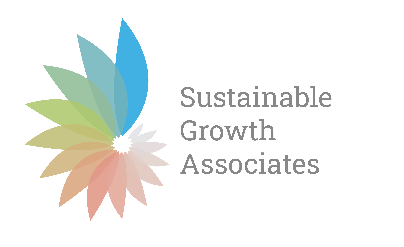 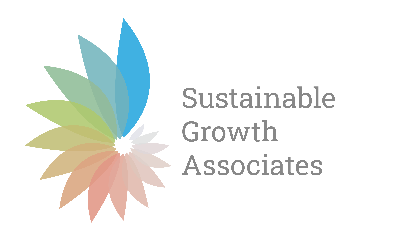 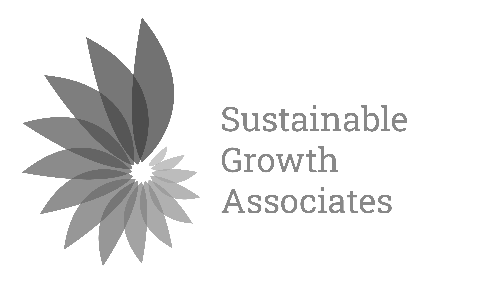 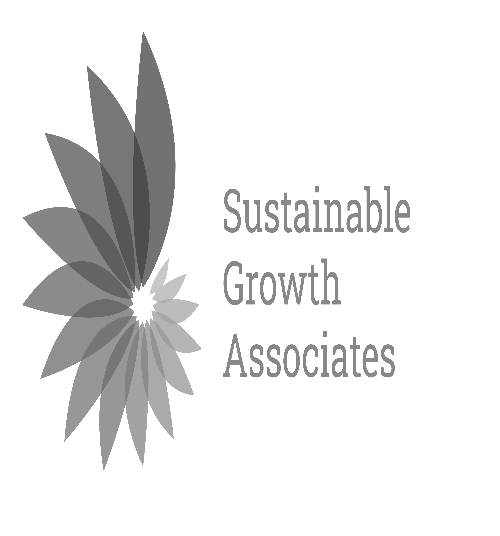 Chart’s core messageBold and cursiveSize: 26Color: #5F5F5FHEADLINE SECTIONCapital letterSize: 20Color: #5F5F5FSubtitleBoldSize: 18Color: #B5B5B5Text First levelSecond levelThird levelRegular Size first level: 20Size second level: 18Size third level: 16Color: #5F5F5FRemark lineRegular (Bottom of the slide)Size: 10Color: #5F5F5F 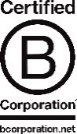 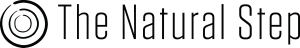 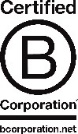 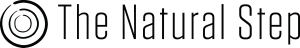 Customer logoCustomer logo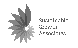 CLICK TO EDIT (SECTION) HEADLINECLICK TO EDIT (SECTION) HEADLINEClick to edit the chart’s core messageClick to edit the chart’s core messageClick to edit subtitleClick to edit subtitleText First levelSecond levelThird levelText First levelSecond levelThird levelClick to edit remark lineSGA [Name of the Presentation] | [Date]© SGA 2021 | CONFIDENTIAL[N°]TitleCalibri Light BoldSize: 16Color: #5F5F5FSubtitleCalibri LightSize: 12Color: #5F5F5FTextRegularSize: 11Color: Black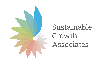 TITLESubtitleTextCONTACT USFor further information or feedback, please feel free to contact us. We will be happy to help you out!Sustainable Growth AssociatesPasinger Strasse 2
82152 Planegg, Germany
+49 89 2123121-10
hello[at]sg-associates.eu https://www.sg-associates.eu/